あきたけ病児保育室だより　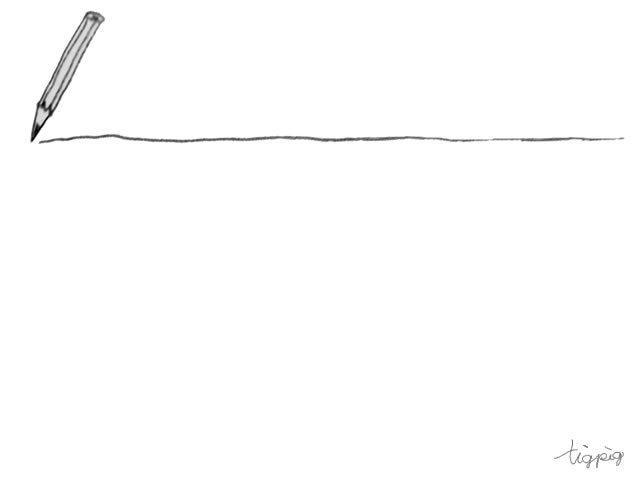 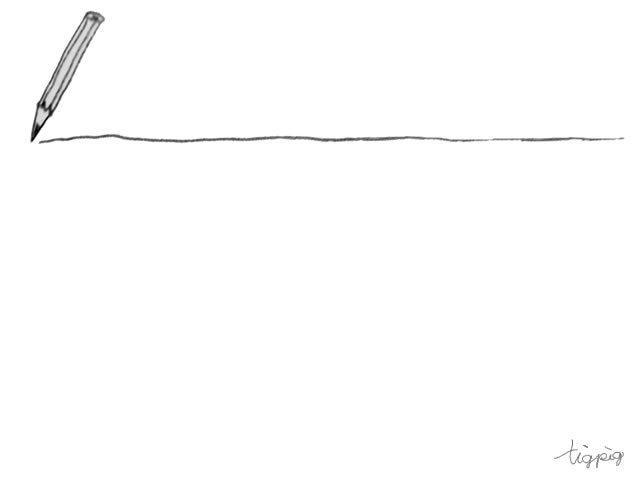 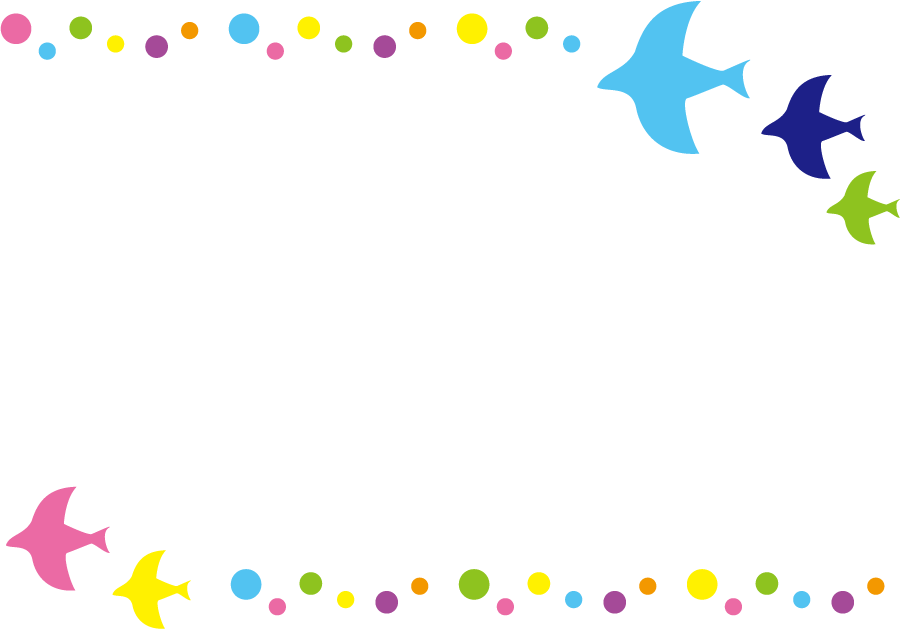 『あきたけ病児保育室』ってどんなところ？「お子さんが急に熱を出した。。。」、「風邪をひいてしまい保育園や学校に行けない」「仕事を休めないし、預ける人もいない。。。」そんな時、あきたけ病児保育室は、あきたけ医院の2階で、病中、病後のお子さんをお預かりする保育室です。お気軽に相談ください。◎保育時間：	月～金　８：３０～１７：３０　	土　８：３０～１３：００＊対象年齢：概ね生後3ヵ月から小学6年生まで今回は、生後2ヶ月から始まる予防接種の事を、書かせていただきます。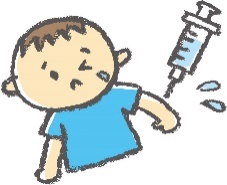 ワクチンを一つ一つ解説していきます。一回目は「ヒブ」です。〇ヒブ（・菌）〇名前にインフルエンザとつきますが、インフルエンザウイルスとは、違います。子どものを起こす代表的な細菌の一つです。小児の、、などの感染症を起こします。この菌は、日常生活をしている中にいます。菌を鼻腔や、喉に保菌している人もいるため、くしゃみや咳で、飛沫感染します。通常、５歳までに、抵抗力ができますので、多くは５歳未満の乳幼児に感染します。ワクチンの接種により今では、感染症は大幅に減少しています。　感染の初期は、風邪や、胃腸炎に似た症状で、早期診断が難しく、診断されても治療に使う抗生物質に耐性がある菌も増えています。　２ヶ月頃までは、ヒブに対する免疫力を持ち守られていますが、それ以降は免疫力が消失します。ヒブ感染症の方は、ほとんど生後３ヶ月～４歳までに発症しますので、生後２ヶ月からの「ヒブワクチン」が有効です。＜副反応は、ありますか？＞まれに、腫れや発熱、発疹、じんましん、痒みがみられることがあります。一時的なもので、数日以内に消失します。〇疑問コーナー〇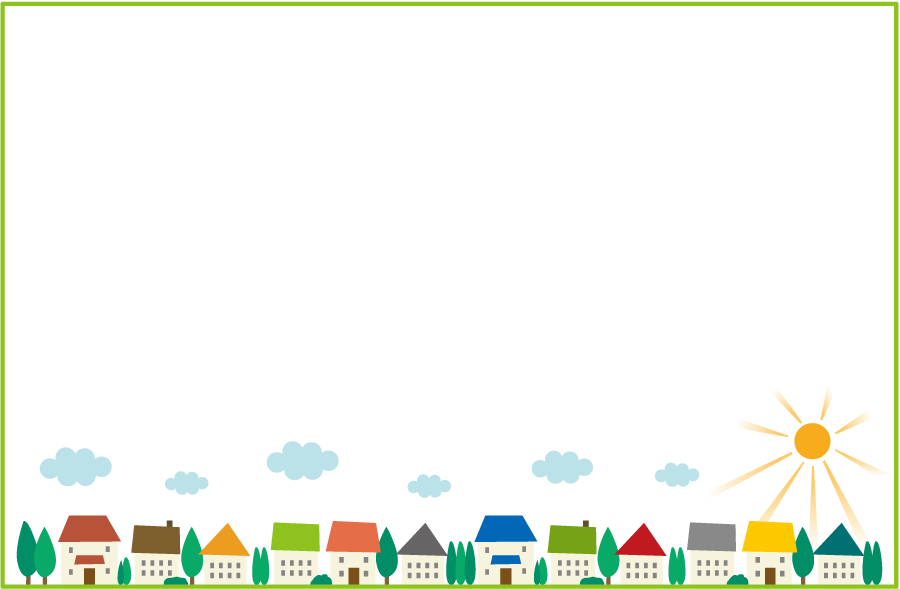 